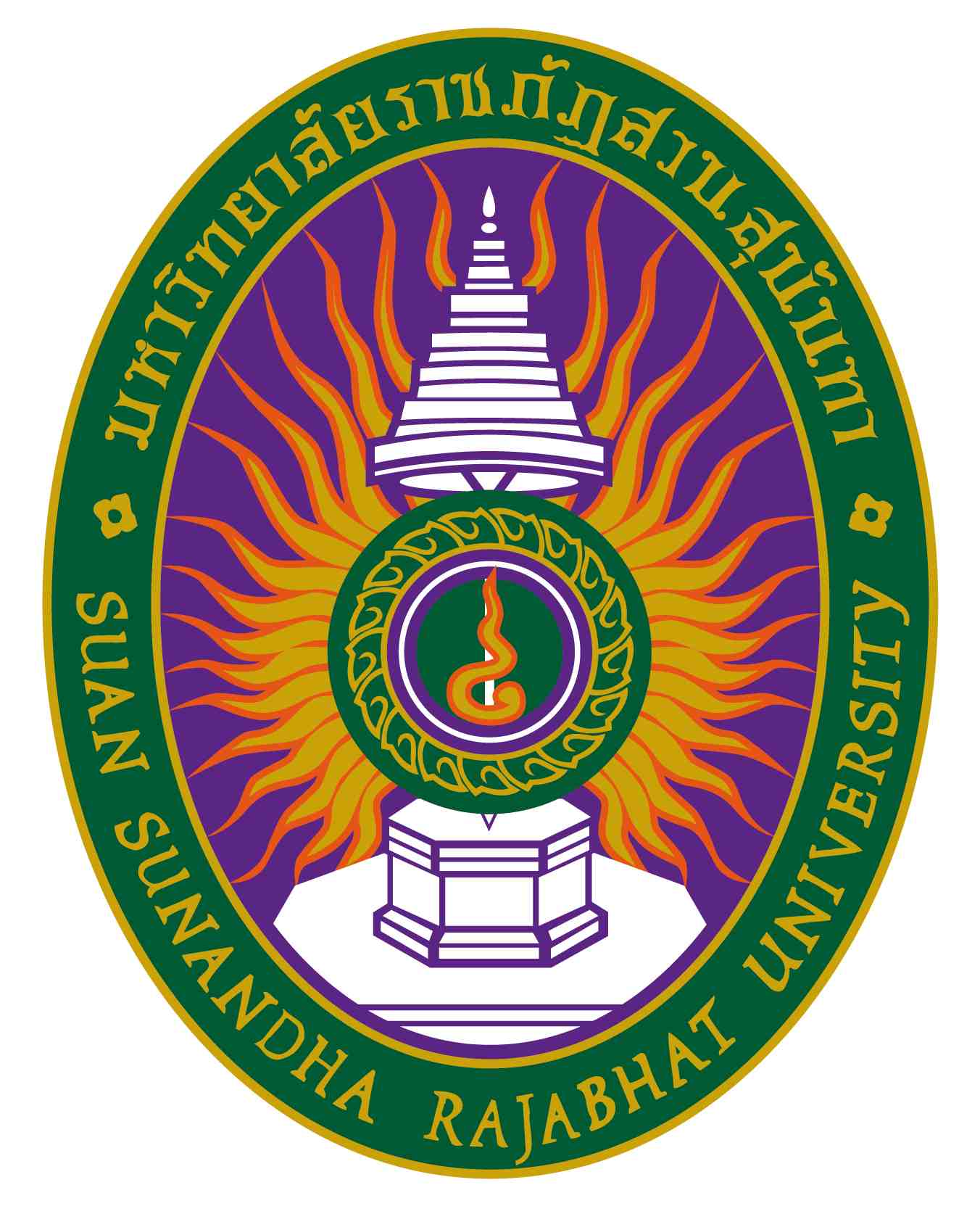 รายละเอียดของรายวิชา (Course Specification)รหัสวิชา	FAD๒๒๑๗ 	รายวิชา	การออกแบบเครื่องประดับสาขาวิชาการออกแบบเครื่องแต่งกาย คณะศิลปกรรมศาสตร์มหาวิทยาลัยราชภัฏสวนสุนันทาภาคการศึกษา	๒	 ปีการศึกษา	๒๕๖๕หมวดที่ ๑ ข้อมูลทั่วไป๑.  รหัสและชื่อรายวิชา		 รหัสวิชา				 FAD๒๒๑๗ชื่อรายวิชาภาษาไทย		 การออกแบบเครื่องประดับชื่อรายวิชาภาษาอังกฤษ		Accessories Design๒.  จำนวนหน่วยกิต     			๓(๒-๒-๕)		    ๓.  หลักสูตรและประเภทของรายวิชา          ๓.๑  หลักสูตร    			ศิลปกรรมศาสตร์บัณฑิต      ๓.๒ ประเภทของรายวิชา  		สาขาวิชาการออกแบบเครื่องแต่งกาย๔.  อาจารย์ผู้รับผิดชอบรายวิชาและอาจารย์ผู้สอน			       ๔.๑  อาจารย์ผู้รับผิดชอบรายวิชา    	 ผศ.สุภาวดี จุ้ยศุขะ      ๔.๒ อาจารย์ผู้สอน			 ผศ.สุภาวดี จุ้ยศุขะ๕.  สถานที่ติดต่อ			คณะศิลปกรรมศาสตร์/ supawadee.ju@ssru.ac.th, isissue@gmail.com๖.  ภาคการศึกษา / ชั้นปีที่เรียน		๖.๑ ภาคการศึกษาที่ 		๒  /  ชั้นปีที่ ๒๖.๒ จำนวนผู้เรียนที่รับได้ 	ประมาณ    ๕o	คน๗.  รายวิชาที่ต้องเรียนมาก่อน (Pre-requisite)  -			-๘.  รายวิชาที่ต้องเรียนพร้อมกัน (Co-requisites) (ถ้ามี)				- ๙.  สถานที่เรียน	 online๑๐.วันที่จัดทำหรือปรับปรุง		ฉบับปรังปรุงพ.ศ.๒๕๖๐รายละเอียดของรายวิชาครั้งล่าสุดหมวดที่ ๒ จุดมุ่งหมายและวัตถุประสงค์๑.   จุดมุ่งหมายของรายวิชา	   วิชาการออกแบบเครื่องประดับเป็นวิชาที่ต้องการให้ความรู้ความเข้าใจเกี่ยวกับเครื่องประดับร่างกายที่มีความสำคัญไม่น้อยไปกว่าเสื้อผ้าที่เราสวมใส่ เพื่อเน้นสอนให้นักศึกษาได้รับการพัฒนาความคิดสร้างสรรค์ในการออกแบบเครื่องประดับ การจัดองค์ประกอบศิลป์ในการตกแต่งร่างกาย สีสัน รวมไปถึงการเข้าใจถึงสรีระร่างกายเพื่อนำมาทำการออกแบบเครื่องประดับให้เกิดความสวยงามการศึกษาองค์ประกอบในการออกแบบเครื่องประดับ การสร้างสรรค์แรงบันดาลใจเพื่อคิดค้นและพัฒนาการอกแบบเครื่องประดับในรูปแบบใหม่ๆที่สามารถนำมาใช้ในการตกแต่งบนร่างกายได้อย่างเหมาะสม ดังนั้นการเรียนการสอนจึงเน้นเพื่อให้นักศึกษาใช้ความคิดสร้างสรรค์และฝึกปฏิบัติในการทำการออกแบบเครื่องประดับเพื่อตกแต่งร่างกายและคิดค้นวิธีการใช้และสวมใส่ในรูปแบบใหม่ โดยที่สามารถบอกถึงแรงบันดาลใจในการออกแบบได้อย่างเหมาะสมและมีการทำงานที่สมบรูณ์๒.   วัตถุประสงค์ในการพัฒนา/ปรับปรุงรายวิชา	    เพื่อศึกษาค้นคว้า และพัฒนากระบวนการทางความคิด การตีความหมาย ให้มีประสิทธิภาพและสามารถสร้างสรรค์ผลงานการออกแบบเครื่องประดับออกมาเป็นผลงานได้อย่างสมบรูณ์และสวยงามหมวดที่ ๓ ลักษณะและการดำเนินการ๑. คำอธิบายรายวิชา 		ประวัติความเป็นมา ประเภทและรูปแบบของเครื่องประดับและประกอบการแต่งกาย ด้วยการสร้างสรรค์แนวคิดในการออกแบบเครื่องประกอบการแต่งกาย เพื่อให้เกิดความสมบูรณ์ขององค์ประกอบโดยรวมของการออกแบบแฟชั่น  โดยการฝึกปฏิบัติออกแบบเครื่องประกอบการแต่งกายประเภทต่างๆในรูปแบบงาน ๓มิติได้อย่างสมบูรณ์            History and origin of types and forms of accessories, creating concepts in accessories designs to complement the overall fashion designs together with practice in designing accessories for various types of costumes in the forms of 3 dimensions๒. จำนวนชั่วโมงที่ใช้ต่อภาคการศึกษา (ระบุเป็นจำนวนชั่วโมงต่อภาคเรียน)๓. จำนวนชั่วโมงต่อสัปดาห์ที่อาจารย์ให้คำปรึกษาและแนะนำทางวิชาการแก่นักศึกษาเป็นรายบุคคล	วิธีการแจ้งให้นักศึกษาทราบในวันแรกเกี่ยวกับหลักเกณฑ์การเรียนการสอนและนัดเวลาการให้คำปรึกษาและแนะนำเรื่องการเรียน โดยจัดเวลาให้คำปรึกษาเป็นรายบุคคล หรือ รายกลุ่มตามความต้องการ ๑ ชั่วโมงต่อสัปดาห์ (เฉพาะรายที่ต้องการ)	๓.๑ ปรึกษาด้วยตนเองที่ห้องพักอาจารย์ผู้สอน  ห้องพักอาจารย์ ชั้น ๑ อาคาร ๕๘  คณะศิลปกรรมศาสตร์	๓.๒ ปรึกษาผ่านโทรศัพท์ที่ทำงาน / มือถือ  หมายเลข o๙๙๔๒๖๖๕๕๙	๓.๓ ปรึกษาผ่านจดหมายอิเล็กทรอนิกส์ (E-Mail) supawadee.ju@ssru.ac.th, isissue@gmail.com 	๓.๔ ปรึกษาผ่านเครือข่ายสังคมออนไลน์ Facebook  IS JUYSUKHA	๓.๕ ปรึกษาผ่านเครือข่ายคอมพิวเตอร์ (Internet/Webboard)	-หมวดที่ ๔ การพัฒนาผลการเรียนรู้ของนักศึกษา๑. คุณธรรม  จริยธรรม๑.๑   คุณธรรม จริยธรรมที่ต้องพัฒนา 	(๑)  พัฒนาผู้เรียนให้ตระหนักถึงคุณค่า คุณธรรม จริยธรรม และความซื่อสัตย์สุจริต เคารพในสิทธิของบุคคลอื่น ไม่ลอกเลียนผลงานของผู้อื่น มีทัศนคติที่ดีในการเรียนรู้ 	(๒)  มีความรับผิดชอบต่อตนเองและสังคม มีวินัย เคารพกฎระเบียบ ตรงต่อเวลา 	(๓)  มีจรรยาบรรณทางวิชาการและวิชาชีพ๑.๒   วิธีการสอน(๑)  กำหนดหลักเกณฑ์ กฎระเบียบและข้อตกลงในการเรียนการสอน(๒)  บรรยายหลักการออกแบบเครื่องประดับและหลักการนำมาใช้ในงานออกแบบ(๓)  บรรยายหลักการออกแบบและกระบวนการสร้างสรรค์งาน(๔)  กำหนดให้มีการค้นคว้าหาข้อมูล การค้นหาแรงบันดาลใจเพื่อนำมาปฏิบัติเป็นงานออกแบบในหัวข้อต่างๆเพื่อสร้างทักษะให้เกิดความคิดและความชำนาญในการออกแบบสร้างสรรค์ผลงาน(๕)  สอนให้นักศึกษามีคุณธรรมซื่อสัตย์ต่อตนเองไม่ลอกเลียนงานของผู้อื่น๑.๓    วิธีการประเมินผล(๑)  ประเมินผลจากพฤติกรรมการเข้าชั้นเรียน  ความรับผิดชอบต่องานที่ได้รับมอบหมาย ชิ้นงานมีคุณภาพ และส่งตรงตามระยะเวลาที่กำหนด(๒)  ประเมินผลจากพฤติกรรมการนำเสนอผลงานแนวทางในการสร้างสรรค์ผลงาน(๓)  ประเมินจากผลงานและความตั้งใจและความสม่ำเสมอในการเข้าเรียน๒. ความรู้๒.๑   ความรู้ที่ต้องพัฒนา  	(๑)  มีความรู้ความเข้าใจในหลักการออกแบบเครื่องแต่งกายได้อย่างถูกต้องและเหมาะสม 	(๒)  เรียนรู้ขั้นตอนการทำงาน การค้นหาแรงบันดาลใจในการออกแบบ	(๓)  สามารถทำงานภายใต้กรอบเวลาและหัวข้อที่กำหนดได้	(๔)  ฝึกฝนกระบวนการคิดและสามารถพัฒนาแนวความคิดนั้นให้ปรากฏออกมาเป็นผลงานได้อย่างลงตัว 	(๕)  อธิบายถึงที่มาที่ไปได้ของผลงาน  เข้าใจวิธีการตัดเย็บและเทคนิคเพื่อให้ได้มาซึ่งผลงานออกแบบที่สมบูรณ์๒.๒   วิธีการสอน(๑)  บรรยายถึงประวัติความเป็นมาและหลักการออกแบบเครื่องประดับ(๒)  ทำความเข้าใจถึงวิธีคิดงานและกระบวนการในการเลือกวัสดุที่ใช้ในการออกแบบอย่างเหมาะสม(๓)  ฝึกปฏิบัติ ค้นหาแรงบันดาลใจทั้งในชั้นเรียนและนอกชั้นเรียน(๔)  การพัฒนางานเครื่องประดับและการผลิตผลงานจริง๒.๓    วิธีการประเมินผล(๑)  นักศึกษาที่สามารถพัฒนาด้านทักษะและกระบวนการทางความคิดให้สามารถตอบโจทย์ได้อย่างชัดเจน(๒)  นักศึกษาสามารถแก้ปัญหาที่เกิดขึ้นเองได้ด้วยตนเอง มีความเข้าใจในวิธีเย็บแลเทคนิคต่างๆ(๓)  สามารถนำเสนอผลงานออกมาได้อย่างสมบรูณ์(๔)  พฤติกรรมการให้ความร่วมมือในชั้นเรียนภายในห้องเรียน ความสม่ำเสมอในการเข้าเรียน ส่งงานครบถ้วน๓. ทักษะทางปัญญา๓.๑   ทักษะทางปัญญาที่ต้องพัฒนา 	(๑)  พัฒนาแนวความคิดวิเคราะห์และรวบองค์ความรู้ ข้อมูลในการทำงานได้เป็นอย่างดี 	(๒)  สามารถผลิตผลงานที่มีคุณภาพตอบโจทย์ได้อย่างชัดเจน 	(๓)  มีขั้นตอนนำความรู้ที่ได้จากการเรียนวิชานี้ไปเป็นพื้นฐานที่ดีเพื่อการออกแบบเครื่องประดับ	(๔)  มีวิธีการนำเสนอผลงานที่ได้มาตรฐานข้อมูลครบถ้วนและสามารถดึงดูดความสนใจของผู้ฟังได้ เพื่อเสริมสร้างความมั่นใจและทักษะที่ดีในการพูดอธิบายผลงานได้ตรงประเด็นและทำความเข้าใจได้โดยง่าย๓.๒   วิธีการสอน(๑)  บรรยายและมุ่งเน้นให้นักศึกษาฝึกปฏิบัติจริงจนเกิดความแม่นยำในทุกกระบวนการ เริ่มจากวิธีคิด การออกแบบการเลือกใช้วัสดุในการออกแบบ(๒)  มอบหมายให้นักศึกษาค้นคว้าและวิเคราะห์แนวทางความเป็นไปได้ในการออกแบบเบื้องต้น(๓)  คิดหาวิธีแก้ปัญหาที่อาจเกิดขึ้นในกระบวนการทำงาน ใช้เหตุผลในการตัดสินใจ(๔)  ฝึกการวิเคราะห์การใช้สีโดยยกตัวอย่างเพื่อให้เห็นภาพอย่างชัดเจน(๕)  นักศึกษามีส่วนร่วมในการแสดงความเห็น วิเคราะห์งานร่วมกัน เพื่อฝึกให้นักศึกษาเรียนรู้ที่จะเปิดใจและนำข้อคิดเห็นไปเป็นแนวทางเพื่อพัฒนาผลงาน๓.๓    วิธีการประเมินผล(๑)  ความรู้และความเข้าใจของผู้เรียน(๒)  การปฏิบัติงานภายในชั้นเรียน(๓)  ความสม่ำเสมอและการให้ความร่วมมือในชั้นเรียน(๔)  รูปแบบผลงานและการส่งงานตรงตามกำหนด(๕)  การสอบกลางภาค และการสอบปลายภาค๔. ทักษะความสัมพันธ์ระหว่างบุคคลและความรับผิดชอบ๔.๑   ทักษะความสัมพันธ์ระหว่างบุคคลและความรับผิดชอบที่ต้องพัฒนา 	(๑)  พัฒนาทัศนะคติที่ดีในการเรียนรู้ พัฒนาทักษะในการสร้างสัมพันธภาพระหว่างผู้เรียนด้วยกัน 	(๒)  มีภาวะความเป็นผู้นำกล้าแสดงออกในทางที่ดี กล้าพูด มีความมั่นใจในตัวเอง	(๓)  เป็นผู้ฟังที่ดี สามารถทนต่อคำวิจารณ์ของผู้อื่นได้ เปิดกว้างและเคารพสิทธิของผู้อื่น	(๔)  มีความรับผิดชอบในงานที่มอบหมายให้ครบถ้วนตามกำหนดเวลา	(๕)  -มีความรับผิดชอบต่อวิชาชีพของตนเองไม่ลอกเลียนแบบงานของผู้อื่นและมีการพัฒนาการเรียนรู้ทั้งของตนเองอย่างต่อเนื่อง๔.๒   วิธีการสอน(๑)  ให้นักศึกษาฝึกวิเคราะห์ และบรรยายถึงแนวคิดวิธีการในกระบวนการสร้างสรรค์ผลงานได้อย่างถูกต้องและมีขั้นตอน    (๒)  ฝึกนำเสนอผลงานวิเคราะห์ผลงาน แลกเปลี่ยนความคิดเห็นระหว่างกัน เพื่อที่นักศึกษาจะนำข้อคิดเห็นไปพัฒนาการในการทำงานต่อไปได้อย่างมีประสิทธิภาพ(๓)  มีการนำส่วนงานวิจัยเรื่องการออกแบบเครื่องแต่งกายจากลวดลายภาพวาดสีน้ำในวังสวนสุนันทามาเป็นส่วนหนึ่งในการเรียนการสอนในสัปดาห์ที่ 9-11 เป็นหลัก และยังเชื่อมโยงไปถึงสัปดาห์สุดท้ายของการเรียนการสอน(๔)  มอบหมายงานให้นักศึกษา โดยกำหนดขอบเขตและระยะเวลาในการปฏิบัติงานอย่างชัดเจน๔.๓    วิธีการประเมินผล(๑)  ประเมินผลจากความประพฤติระหว่างเรียน การเคารพตัวเองและผู้อื่น(๒)  ประเมินผลจากการส่งงานตามกำหนดเวลาที่ได้รับมอบหมายในแต่ละครั้ง๕. ทักษะการวิเคราะห์เชิงตัวเลข การสื่อสาร และการใช้เทคโนโลยีสารสนเทศ๕.๑   ทักษะการวิเคราะห์เชิงตัวเลข การสื่อสาร และการใช้เทคโนโลยีสารสนเทศที่ต้องพัฒนา 	(๑)  พัฒณาทักษะความรู้ความเข้าใจในทฤษฎีของรายวิชา 	(๒)  พัฒนาทักษะในการสื่อสารอย่างมีประสิทธิภาพและประสิทธิผล	(๓)  พัฒนาทักษะในการสืบค้นข้อมูลทางอินเทอร์เน็ต	(๔)  พัฒนาทักษะในทำงานร่วมกันเป็นหมู่คณะ๕.๒   วิธีการสอน(๑)  อธิบายการสอนพร้อมยกตัวอย่างการนำเสนอผลงานผ่านทางสื่อเทคโนโลยีเพื่อเป็นตัวอย่างในการเรียนรู้ให้แก่นักศึกษา(๒)  มอบหมายงานให้นักศึกษาหาข้อมูลจากเว็บไซต์ที่เกี่ยวข้องกับการออกแบบเครื่องแต่งกาย มานำเสนอแลกเปลี่ยนกันในชั้นเรียน๕.๓    วิธีการประเมินผล(๑)  ประเมินผลจากรูปแบบผลงานการนำเสนอโดยใช้สื่อเทคโนโลยีเข้ามาเป็นส่วนประกอบอย่างเหมาะสม  (๒)  สามารถนำสื่อเทคโนโลยีสมัยใหม่มาประยุกต์ใช้กับงานออกแบบหรือนำเสนอผลงานได้๖. ด้านอื่นๆ	-หมายเหตุสัญลักษณ์ 	หมายถึง	ความรับผิดชอบหลัก สัญลักษณ์ 	หมายถึง	ความรับผิดชอบรอง เว้นว่าง	หมายถึง	ไม่ได้รับผิดชอบซึ่งจะปรากฎอยู่ในแผนที่แสดงการกระจายความรับผิดชอบมาตรฐานผลการเรียนรู้จากหลักสูตรสู่รายวิชา (Curriculum Mapping)หมวดที่ ๕ แผนการสอนและการประเมินผลแผนการสอน ๒. แผนการประเมินผลการเรียนรู้หมวดที่ ๖ ทรัพยากรประกอบการเรียนการสอน๑.  ตำราและเอกสารหลัก๑)  เอกสารประกอบคำสอน๒.  เอกสารและข้อมูลสำคัญ       	๑)  ดร.พรสนอง  วงศ์สิงห์ทอง . การออกแบบและพัฒนาแฟชั่นและมัณฑนภัณฑ์ .พิมพ์ครั้งที่ ๑. กรุงเทพฯ: บริษัท วิสคอมเซ็นเตอร์ จำกัด , ๒๕๕o.       	๒)  Ezinma Mbonu. Fashion Design Research . London: Laurence king , 2014.๓.  เอกสารและข้อมูลแนะนำ       	๑)  Richard Sorger & Jenny Udale. The Fundamentals of Fashion Design. London : An Ava Book.       	๒)  เอกสารประกอบการฝึกอบรมหลักสูตร “จากนักออกแบบสู่นักวางแผนและพัฒนาผลิตภัณฑ์” โดย อ.ทรงเดช  ตันสุรัต มูลนิธิพัฒนาอุตสาหกรรมเครื่องนุ่งห่มไทยหมวดที่ ๗ การประเมินและปรับปรุงการดำเนินการของรายวิชา๑.  กลยุทธ์การประเมินประสิทธิผลของรายวิชาโดยนักศึกษา-  เปิดโอกาสให้นักศึกษาแสดงความคิดเห็นต่อการเรียนการสอนผ่านแบบประเมินรายวิชา-  ให้นักศึกษาประเมินพัฒนาการการเรียนรู้ การคิดวิเคราะห์และการนำไปประยุกต์ใช้ของตนเองโดยเปรียบเทียบ ระหว่างก่อนและหลังการเรียนรายวิชานี้๒. กลยุทธ์การประเมินการสอน -  ประเมินผลการสอนจากแบบการประเมินรายวิชา-  ประเมินผลจากคะแนนสอบและผลงานของนักศึกษา๓.  การปรับปรุงการสอน-  ประมวลปัญหาและอุปสรรค ผ่านความคิดเห็นของนักศึกษา หาแนวปฏิบัติที่เหมาะสมเพื่อสรุปเป็นข้อมูลในการแก้ไขปรับปรุงรายวิชาต่อไป-  เพิ่มเติมเนื้อหาใหม่ ปรับปรุงรายละเอียดวิชาให้ทันสมัยและเหมาะสมกับนักศึกษารุ่นต่อไป๔.  การทวนสอบมาตรฐานผลสัมฤทธิ์ของนักศึกษาในรายวิชา-  ตรวจสอบการให้คะแนนในรายวิชา-  เปรียบเทียบการให้คะแนนตามเกณฑ์ที่กำหนด เพื่อให้มีมาตรฐานการให้คะแนน๕.  การดำเนินการทบทวนและการวางแผนปรับปรุงประสิทธิผลของรายวิชา-  ประเมินจากผลการเรียนการสอนและการแสดงความคิดเห็นของนักศึกษา พร้อมทั้งนำผลการประเมินที่ได้ มาเปรียบเทียบกับผลการประเมินรายวิชาการสอนของตนเอง เพื่อพัฒนาเนื้อหาสาระและแนวทางในการสอนให้มีความเหมาะสม  พร้อมทั้งปรับวิธีการเรียนการสอนให้ทันสมัยและตรงกับผลการเรียนรู้ให้เกิดประสิทธิผลที่ดีที่สุด***********************แผนที่แสดงการกระจายความรับผิดชอบมาตรฐานผลการเรียนรู้จากหลักสูตรสู่รายวิชา (Curriculum Mapping)ตามที่ปรากฏในรายละเอียดของหลักสูตร (Programme Specification) มคอ. ๒ความรับผิดชอบในแต่ละด้านสามารถเพิ่มลดจำนวนได้ตามความรับผิดชอบบรรยาย(ชั่วโมง)สอนเสริม(ชั่วโมง)การฝึกปฏิบัติ/งานภาคสนาม/การฝึกงาน (ชั่วโมง)การศึกษาด้วยตนเอง(ชั่วโมง)๒   ชั่วโมงต่อสัปดาห์  ๒๘  ชั่วโมงต่อภาคการศึกษา ตามประกาศของมหาวิทยาลัย ( เฉพาะกรณีที่งดการเรียนการสอน ) หรือตามความต้องการของนักศึกษาเฉพาะรายบุคคล๒    ชั่วโมงต่อสัปดาห์  ๒๘  ชั่วโมงต่อภาคการศึกษา๕   ชั่วโมงต่อสัปดาห์  ๗0  ชั่วโมงต่อภาคการศึกษาสัปดาห์ที่หัวข้อ/รายละเอียดจำนวน(ชม.)กิจกรรมการเรียน การสอน/สื่อที่ใช้ ผู้สอน๑๑.  แนะนำรายวิชาและระเบียบต่างๆของการศึกษาในรายวิชา ๒. อธิบายเนื้อหารายวิชาการออกแบบเครื่องประดับ๔ ชั่วโมง๑. ผู้สอนแนะนำ ชี้แจงรายวิชาและระเบียบต่างๆของการศึกษาในรายวิชา๒. ผู้สอนอธิบายเนื้อหารายวิชาการออกแบบเครื่องประดับ วิธีการทำงานที่นักศึกษาต้องปฏิบัติตลอดภาคการศึกษา สื่อที่ใช้ประกอบ๑.เอกสารประกอบการสอน๒. บรรยายและสอนโดย Zoom meeting / Google meet๓. Power Point๔. online platformผศ.สุภาวดี จุ้ยศุขะ๒๑.  ศึกษารูปแบบของเครื่องประดับและการตกแต่งร่างกายในรูปแบบต่างๆ๒.ฝึกปฏิบัติในชั้นเรียน๔ ชั่วโมง๑. ผู้สอนอธิบายถึงรูปแบบของเครื่องประดับและการตกแต่งร่างกายในรูปแบบต่างๆ ๒. ให้นักศึกษาฝึกปฏิบัติในชั้นเรียนด้วยการให้วาดรูปเครื่องประดับที่ตนเองนึกถึงให้มากที่สุดตามเวลาที่กำหนดให้สื่อที่ใช้ประกอบ๑.เอกสารประกอบการสอน๒. บรรยายและสอนโดย Zoom meeting / Google meet๓. Power Point๔. online platformผศ.สุภาวดี จุ้ยศุขะ๓๑. ศึกษารูปแบบของเครื่องประดับและการตกแต่งร่างกายในรูปแบบต่างๆ รวมถึงองค์ประกอบของศิลปะ๒. การนำเสนอข้อมูลภาพเครื่องประดับที่ตนเองชื่นชอบรายบุคคลและปฏิบัติงานในชั่วโมง๔ ชั่วโมง๑. ผู้สอนอธิบายถึงรูปแบบของเครื่องประดับและการตกแต่งร่างกายในรูปแบบต่างๆ รวมถึงองค์ประกอบของศิลปะ๒.  นักศึกษาทำการนำเสนอข้อมูลภาพเครื่องประดับที่ตนเองชื่นชอบรายบุคคลพร้อมทั้งทำการปฏิบัติงานในชั่วโมง โดยทำการออกแบบเครื่องประดับจากรูปภาพที่ตนเองนำมาสื่อที่ใช้ประกอบ๑.เอกสารประกอบการสอน๒. บรรยายและสอนโดย Zoom meeting / Google meet๓. Power Point๔. online platformสั่งการบ้าน- ให้นักศึกษาคิดหัวข้อของแรงบันดาลใจ ๓ หัวข้อผศ.สุภาวดี จุ้ยศุขะ๔๑. นักศึกษานำเสนอหัวข้อแรงบันดาลใจทั้ง 3 หัวข้อรายบุคคล ๒. ผู้สอนและนักศึกษาทำการเลือกหัวข้อเพียง ๑ หัวข้อ เพื่อนำมาสร้างสรรค์ผลงานการออกแบบเครื่องประดับ๔ ชั่วโมง๑.  นักศึกษานำเสนอหัวข้อทั้ง 3 หัวข้อ๒. ผู้สอนและนักศึกษาทำการเลือกหัวข้อเพียง ๑ หัวข้อเพื่อนำมาสร้างสรรค์ผลงานการออกแบบเครื่องประดับ                 สื่อที่ใช้ประกอบ๑.เอกสารประกอบการสอน๒. บรรยายและสอนโดย Zoom meeting / Google meet๓. Power Point๔. online platformสั่งการบ้าน- ให้นักศึกษาทำการออกแบบเครื่องประดับจากหัวข้อที่ได้รับมอบหมายผศ.สุภาวดี จุ้ยศุขะและวิทยากรรับเชิญ๕๑.นักศึกษาทำการนำเสนอผลงานการออกแบบเครื่องประดับรายบุคคล๒.บรรยายถึงการสร้างสรรค์ผลงานการออกแบบเครื่องประดับบนร่างกาย๔ ชั่วโมง๑. นักศึกษาทำการนำเสนอผลงานการออกแบบเครื่องประดับรายบุคคล๒.ผู้สอนบรรยายถึงการสร้างสรรค์ผลงานการออกแบบเครื่องประดับบนร่างกายสื่อที่ใช้ประกอบ๑.เอกสารประกอบการสอน๒. บรรยายและสอนโดย Zoom meeting / Google meet๓. Power Point๔. online platformผศ.สุภาวดี จุ้ยศุขะ๖๑. นักศึกษาทำแบบฝึกหัดเพื่อพัฒนาความคิดในชั้นเรียน๔ ชั่วโมง๑.นักศึกษาทำแบบฝึกหัดเพื่อพัฒนาความคิดในชั้นเรียนด้วยการกำหนดหัวข้อให้นักศึกษาทำการออกแบบเครื่องประดับด้วยการกำหนดเวลา สื่อที่ใช้ประกอบ๑.เอกสารประกอบการสอน๒. บรรยายและสอนโดย Zoom meeting / Google meet๓. Power Point๔. online platformสั่งการบ้าน- ให้นักศึกษาทำรายงานการออกแบบเครื่องประดับผศ.สุภาวดี จุ้ยศุขะ๗๑. บรรยายลักษณะรูปแบบการประดับร่างกายในลักษณะต่างๆ๒. นักศึกษาทำแบบฝึกหัดเพื่อพัฒนาความคิดในชั้นเรียน๔ ชั่วโมง๑. ผู้สอนบรรยายลักษณะรูปแบบการประดับร่างกายในลักษณะต่างๆ๒. นักศึกษาทำแบบฝึกหัดเพื่อพัฒนาความคิดในชั้นเรียนด้วยการกำหนดหัวข้อให้นักศึกษาทำการออกแบบลวดลาย๓.นักศึกษานำเสนอผลงานและแลกเปลี่ยนความคิดเห็นในชั้นเรียนผศ.สุภาวดี จุ้ยศุขะและวิทยากรพิเศษ๘๑. สอบเก็บคะแนนการออกแบบเครื่องประดับในชั่วโมงเรียนจากโจทย์ที่ได้รับ๔ ชั่วโมง๑. นักศึกษาสอบเก็บคะแนนการออกแบบเครื่องประดับในชั่วโมงเรียนจากโจทย์ที่ได้รับ๒.นักศึกษานำเสนอผลงานและแรกเปลี่ยนความคิดเห็นในชั้นเรียน สื่อที่ใช้ประกอบ๑.เอกสารประกอบการสอน๒. บรรยายและสอนโดย Zoom meeting / Google meet๓. Power Point๔. online platformผศ.สุภาวดี จุ้ยศุขะ๙๑.  ศึกษาทำการปฏิบัติการทำงานการออกแบบเครื่องประดับพร้อมทั้งรับหัวข้อในการปฏิบัติงาน๔ ชั่วโมง๑. ให้ศึกษาฟังบรรยายและรับหัวข้อในการปฏิบัติงานสั่งการบ้าน-  ให้นักศึกษาเตรียมนำเสนอข้อมูลจากหัวข้อที่ได้รับมอบหมายมานำเสนอถึงแนวความคิดและแนวทางการทำงานการออกแบบเครื่องประดับผศ.สุภาวดี จุ้ยศุขะ๑๐๑.  นักศึกษานำเสนอข้อมูลจากหัวข้อที่ได้รับมอบหมาย๒. ผู้สอนอธิปายถึงแนวความคิดและการทำงานของแต่ละคน๔ ชั่วโมง๑. นักศึกษานำเสนอข้อมูลจากหัวข้อที่ได้รับมอบหมายโดยนำเสนอถึงแนวความคิดและแนวทางการทำงาน๒. ผู้สอนอธิปายถึงแนวความคิดและการทำงานของแต่ละคน พร้อมทั้งทำการเสนอแนะเพื่อให้นักศึกษานำไปพัฒนาในการทำงานต่อสื่อที่ใช้ประกอบ๑.เอกสารประกอบการสอน๒. บรรยายและสอนโดย Zoom meeting / Google meet๓. Power Point๔. online platformสั่งการบ้าน-  นักศึกษาพัฒนาการออกแบบเครื่องประดับผศ.สุภาวดี จุ้ยศุขะ๑๑๑. นักศึกษาทำงานพัฒนาการออกแบบเครื่องประดับ๔ ชั่วโมง๑.  นักศึกษาทำงานพัฒนาการออกแบบเครื่องประดับสื่อที่ใช้ประกอบ๑.เอกสารประกอบการสอน๒. บรรยายและสอนโดย Zoom meeting / Google meet๓. Power Point๔. online platformสั่งการบ้าน-  นักศึกษาเตรียมนำเสนองานออกแบบเครื่องประดับผศ.สุภาวดี จุ้ยศุขะ๑๒๑. นักศึกษานำเสนองานออกแบบเครื่องประดับ๒. ผู้สอนทำการเสนอแนะและสรุปงานออกแบบเครื่องประดับ๔ ชั่วโมง๑. นักศึกษานำเสนองานออกแบบเครื่องประดับ๒. ผู้สอนทำการเสนอแนะและสรุปงานออกแบบเครื่องประดับกับนักศึกษา พร้อมทั้งวางแนวทางในการผลิตชิ้นงานสื่อที่ใช้ประกอบ๑.เอกสารประกอบการสอน๒. บรรยายและสอนโดย Zoom meeting / Google meet๓. Power Point๔. online platformสั่งการบ้าน- นักศึกษาทำการผลิตชิ้นงาน งานออกแบบเครื่องประดับผศ.สุภาวดี จุ้ยศุขะ๑๓๑. นักศึกษารายงานความก้าวหน้าของชิ้นงานเครื่องประดับ๒. ผู้สอนร่วมแสดงความคิดเห็นเพื่อพัฒนาชิ้นงาน๔ ชั่วโมง๑. นักศึกษารายงานความก้าวหน้าชิ้นงานเครื่องประดับ๒. ผู้สอนร่วมแสดงความคิดเห็นเพื่อพัฒนาชิ้นงานสื่อที่ใช้ประกอบ๑.  Write board ๒. คอมพิวเตอร์๓. LCD Projectorผศ.สุภาวดี จุ้ยศุขะ๑๔๑. นักศึกษาทำการปฏิบัติงาน๔ ชั่วโมง๑.  นักศึกษาปฏิบัติงานผลิตชิ้นงานที่สมบรูณ์ แล้วนำไปถ่ายภาพเพื่อรวมเป็นสมุดรวมผลงานสั่งการบ้าน- ให้นักศึกษาเตรียมสอบนำเสนอผลงานการออกแบบเครื่องประดับและส่งรูปเล่มของผลงานผศ.สุภาวดี จุ้ยศุขะ๑๕๑. นักศึกษาสอบนำเสนอผลงานการออกแบบเครื่องประดับ๒. นักศึกษาส่งรายงานการออกแบบเครื่องประดับ๓. การสรุปวิธีการทำงานและใจความสำคัญของงานออกแบบเครื่องประดับสำหรับร่างกายในรูปแบบต่างๆ๔ ชั่วโมง๑.  นักศึกษาสอบนำเสนอผลงานการออกแบบเครื่องประดับพร้อมรูปเล่มผลงาน๒. นักศึกษาส่งรายงานการออกแบบเครื่องประดับสื่อที่ใช้ประกอบ๑.เอกสารประกอบการสอน๒. บรรยายและสอนโดย Zoom meeting / Google meet๓. Power Point๔. online platformผศ.สุภาวดี จุ้ยศุขะ๑๖๑. การสรุปวิธีการทำงานและใจความสำคัญของงานออกแบบเครื่องประดับสำหรับร่างกายในรูปแบบต่างๆ๔ ชั่วโมง๑. บรรยายการสรุปวิธีการทำงานและใจความสำคัญของงานออกแบบเครื่องประดับสำหรับร่างกายในรูปแบบต่างๆ เพื่อที่จะสามารถนำมาใช้ในการทำงานเพื่อสร้างสรรค์การทำงานออกแบบได้ต่อไปสื่อที่ใช้ประกอบ๑.เอกสารประกอบการสอน๒. บรรยายและสอนโดย Zoom meeting / Google meet๓. Power Point๔. online platformผศ.สุภาวดี จุ้ยศุขะ๑๗สอบปลายภาค๔ ชั่วโมง๑. นักศึกษาส่งชุดจริง ๒. เรียกเก็บแฟ้มสะสมผลงานเพื่อตรวจประเมินความสามารถและความสม่ำเสมอในการส่งงานสื่อที่ใช้ประกอบ๑.เอกสารประกอบการสอน๒. บรรยายและสอนโดย Zoom meeting / Google meet๓. Power Point๔. online platformผศ.สุภาวดี จุ้ยศุขะผลการเรียนรู้วีธีการประเมินผลการเรียนรู้สัปดาห์ที่ประเมินสัดส่วนของการประเมินผล ๑การนำเสนอผลงาน๕, ๑0, ๑๕๑0%๒สอบกลางภาค๘๓0%๓สอบปลายภาค๑๗๔0%๔การเข้าเรียนและการมีส่วนร่วมในชั้นเรียน๒0%รายวิชาคุณธรรม จริยธรรมคุณธรรม จริยธรรมคุณธรรม จริยธรรมคุณธรรม จริยธรรมคุณธรรม จริยธรรมคุณธรรม จริยธรรมคุณธรรม จริยธรรมความรู้ความรู้ความรู้ความรู้ความรู้ทักษะทางปัญญาทักษะทางปัญญาทักษะทางปัญญาทักษะความสัมพันธ์ระหว่างบุคคล และความรับผิดชอบระหว่างบุคคลและความรับผิดชอบทักษะความสัมพันธ์ระหว่างบุคคล และความรับผิดชอบระหว่างบุคคลและความรับผิดชอบทักษะความสัมพันธ์ระหว่างบุคคล และความรับผิดชอบระหว่างบุคคลและความรับผิดชอบทักษะการวิเคราะห์เชิงตัวเลข การสื่อสาร และการใช้เทคโนโลยีสารสนเทศเชิงตัวเลข การสื่อสารและการใช้เทคโนโลยีสารสนเทศทักษะการวิเคราะห์เชิงตัวเลข การสื่อสาร และการใช้เทคโนโลยีสารสนเทศเชิงตัวเลข การสื่อสารและการใช้เทคโนโลยีสารสนเทศทักษะการวิเคราะห์เชิงตัวเลข การสื่อสาร และการใช้เทคโนโลยีสารสนเทศเชิงตัวเลข การสื่อสารและการใช้เทคโนโลยีสารสนเทศทักษะการวิเคราะห์เชิงตัวเลข การสื่อสาร และการใช้เทคโนโลยีสารสนเทศเชิงตัวเลข การสื่อสารและการใช้เทคโนโลยีสารสนเทศทักษะด้านอื่น ๆรายวิชา  ความรับผิดชอบหลัก                                                          ความรับผิดชอบรอง  ความรับผิดชอบหลัก                                                          ความรับผิดชอบรอง  ความรับผิดชอบหลัก                                                          ความรับผิดชอบรอง  ความรับผิดชอบหลัก                                                          ความรับผิดชอบรอง  ความรับผิดชอบหลัก                                                          ความรับผิดชอบรอง  ความรับผิดชอบหลัก                                                          ความรับผิดชอบรอง  ความรับผิดชอบหลัก                                                          ความรับผิดชอบรอง  ความรับผิดชอบหลัก                                                          ความรับผิดชอบรอง  ความรับผิดชอบหลัก                                                          ความรับผิดชอบรอง  ความรับผิดชอบหลัก                                                          ความรับผิดชอบรอง  ความรับผิดชอบหลัก                                                          ความรับผิดชอบรอง  ความรับผิดชอบหลัก                                                          ความรับผิดชอบรอง  ความรับผิดชอบหลัก                                                          ความรับผิดชอบรอง  ความรับผิดชอบหลัก                                                          ความรับผิดชอบรอง  ความรับผิดชอบหลัก                                                          ความรับผิดชอบรอง  ความรับผิดชอบหลัก                                                          ความรับผิดชอบรอง  ความรับผิดชอบหลัก                                                          ความรับผิดชอบรอง  ความรับผิดชอบหลัก                                                          ความรับผิดชอบรอง  ความรับผิดชอบหลัก                                                          ความรับผิดชอบรอง  ความรับผิดชอบหลัก                                                          ความรับผิดชอบรอง  ความรับผิดชอบหลัก                                                          ความรับผิดชอบรอง  ความรับผิดชอบหลัก                                                          ความรับผิดชอบรองหมวดวิชาเฉพาะด้าน๑๒๓๔๕๖๗๑๒๓๔๕๑๒๓๑๒๓๑๒๓๔รหัสวิชา FAD2211ชื่อรายวิชา การออกแบบเครื่องประดับ Accessories Design